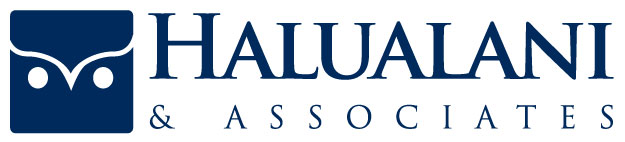 CSU San Marcos Campus Members,My firm is conducting a diversity mapping of your diversity, equity, and inclusion efforts and courses so as to gauge your university’s commitment towards diversity and inclusion.  As part of this effort, we invite you to submit information and documents related to diversity efforts that you are involved with on your campus.We define diversity efforts as:  campus activities, programs, initiatives, processes, policies, mission statements, and or events related to diversity, culture, inclusion, and social justice (and or demographic factors of race, ethnicity, age, gender, generation, sexual orientation, nationality, regional identity, linguistic background, disability, political ideology, veteran’s status, religion, socioeconomic status, and intersectionalities among all of these).We are interested in diversity efforts that occurred within the last four years -  January 1, 2010 to June 1, 2014.We DO NOT want you to “reinvent the wheel” and craft a lengthy document about diversity efforts.  Instead, please submit a brief description, a web link, or an already prepared document.We need information such as:Diversity sections of accreditation/self study reports from the last 4 yearsMission statements related to diversity Policies & procedures related to diversity (hiring, EEO, anti-discrimination, among others)Job evaluation templates to evaluate employees/administratorsCommittees & councils related to diversity & inclusionCurricular elements:  All curricular elements related to academic program majors (university learning competencies, student learning objectives, course learning objectives, program outcomes, assessment data/findings) (whether in one central document or in multiple ones from different academic programs) Curricular elements:  Diversity related information related to the General Education program (objectives, goals, course listings, competencies, assessment data/findings) Student organization listings and information All university event listings, information, and evaluation/assessment data Information on student recruitment & access Information on student retention & graduation initiativesAcademic Senate efforts and policies regarding diversity, campus climate, and inclusion Faculty research, publications, & grants related to diversity & inclusion Community outreach efforts & projects of the university as in relation to diversity & inclusion Information about professional development trainings on diversity for administrators, faculty, & staff members (curricula, assessment of trainings) Scholarships, endowments or any funds raised for diversity & inclusion University awards earned related to diversity & inclusionDiversifying faculty practices, processes, initiatives, or efforts in terms of outreach, recruitment, retentionDiversifying student practices, processes, initiatives, or efforts outreach, recruitment, retentionDiversity-related professional development workshops, trainings, and or mentoring opportunitiesDiversity-related community partnershipsPlease email such information as attachments to the following Dropbox email address: csusmdiversitymapping@sendtodropbox.comIf you could please submit such information no later than October 1st, that would be greatly appreciated.Thank you so much for your attention and help on this mapping project!  Dr. Rona Halualani, Managing Principal and Founder,Halualani & Associates